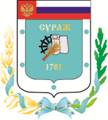 Контрольно-счетная палата Суражского муниципального района243 500, Брянская область, г. Сураж, ул. Ленина, 40  Тел. (48330) 2-11-45, E-mail:c.palata@yandex.ruЗаключениеКонтрольно-счетной палаты Суражского муниципального района на  проект решения Совета народных депутатов города Суража «О внесении изменений в Решение Совета народных депутатов города Суража № 128 от 27.12.2023 года «О бюджете Суражского городского поселения Суражского муниципального района Брянской области на 2024 год и плановый период 2025 и 2026 годов» (в редакции от 27.03.2024г. № 136).          11 июня 2024 года                                                                                г. Сураж1.    Основание для проведения экспертизы: Федеральный закон от 07.02.2011 года  №6-ФЗ «Об общих принципах организации и деятельности контрольно-счетных органов субъектов Российской Федерации и муниципальных образований», ст. 5 Положения «О Контрольно-счетной палате Суражского муниципального района», утвержденного Решением Суражского районного Совета народных депутатов от 26.11.2021 года № 143.2.    Цель экспертизы: определение достоверности и обоснованности расходных обязательств бюджета Суражского городского поселения и проекта решения Совета народных депутатов города Суража «О внесении изменений в Решение Совета народных депутатов города Суража № 128 от 27.12.2023 года «О бюджете Суражского городского поселения Суражского муниципального района Брянской области на 2024 год и плановый период 2025 и 2026 годов». 3.    Предмет экспертизы: проект решения Совета народных депутатов города Суража «О внесении изменений в Решение Совета народных депутатов города Суража № 128 от 27.12.2023 года «О бюджете Суражского городского поселения Суражского муниципального района Брянской области на 2024 год и плановый период 2025 и 2026 годов» (в редакции от 27.03.2024 № 136), материалы и документы финансово-экономических обоснований указанного проекта в части, касающейся расходных обязательств Суражского городского поселения.Проект решения Совета народных депутатов города Суража «О внесении изменений в Решение Совета народных депутатов города Суража № 128 от 27.12.2023 года «О бюджете Суражского городского поселения Суражского муниципального района Брянской области на 2024 год и плановый период 2025 и 2026 годов» (далее – проект Решения), представлен на экспертизу в Контрольно-счетную палату Суражского муниципального района 11 июня  2024 года в составе с:- пояснительной запиской к проекту Решения; - проекты постановлений администрации Суражского района о внесении изменений в муниципальные программы.Представленным проектом Решения предлагается изменить основные характеристики бюджета Суражского городского поселения, к которым, в соответствии с п. 1 ст. 184.1 БК РФ, относятся:- общий объем доходов в сумме 181893,2 тыс. рублей;- общий объем расходов в сумме 197166,2 тыс. рублей;- дефицит бюджета в сумме 15272,9  тыс. рублей.Проектом Решения вносятся изменения в основные характеристики бюджета,  в том числе:На 2024 год:- доходы бюджета по сравнению с утвержденным бюджетом увеличиваются на 15948,2 тыс. рублей, или на 8,7% и составят 197841,4 тыс. рублей;- расходы бюджета по сравнению с утвержденным бюджетом увеличиваются на 59184,0 тыс. руб., или на 30,0%  и составит 256350,2 тыс. рублей.- (дефицит) бюджета  увеличивается на 43235,8 тыс. рублей, или в 2,8 раза и составит 58508,7 тыс. рублей. Изменение основных характеристик бюджета на плановый период 2025-2026 годы проектом не предусматривается.Предлагаемым проектом вносятся  в Решение Совета народных депутатов города Суража от 27.12.2023  № 128 «О бюджете Суражского городского поселения Суражского муниципального района Брянской области на 2024 год и на плановый период 2025 и 2026 годов» следующие изменения:1. Изменения вносятся в  пункт 1 с целью замены цифровых значений характеристик бюджета в соответствии с изменениями.2. Изменения вносятся в следующие приложения к решению:2) В пункте 10  (расходы дорожного фонда) цифры «83 258 916,66» заменить цифрами «131 675 921,58». 3) Дополнить Решение приложением 1.2 «Изменение доходов бюджета Суражского городского поселения Суражского муниципального района Брянской области на 2024 год и на плановый период 2025 и 2026 годов» согласно приложению 1 к настоящему Решению.           4) Дополнить Решение приложением 3.2 «Изменение распределения бюджетных ассигнований по ведомственной структуре расходов бюджета Суражского городского поселения Суражского муниципального района Брянской области на 2024 год и на плановый период 2025 и 2026 годов» согласно приложению 2 к настоящему Решению.	5) Дополнить Решение приложением 4.2 «Изменение распределения бюджетных ассигнований по разделам, подразделам, целевым статьям (муниципальным программам и непрограммным направлениям деятельности), группам и подгруппам видов расходов классификации расходов бюджета Суражского городского поселения Суражского муниципального района Брянской области на 2024 год и на плановый период 2025 и 2026 годов» согласно приложению 3 к настоящему Решению.	6) Дополнить Решение приложением 5.2 «Изменение распределения расходов бюджета Суражского городского поселения Суражского муниципального района Брянской области по целевым статьям (муниципальным программам и непрограммным направлениям деятельности), группам и подгруппам видов расходов на 2024 год и на плановый период 2025 и 2026 годов» согласно приложению 4 к настоящему Решению;7) Приложение 7 «Источники внутреннего финансирования дефицита бюджета Суражского городского поселения Суражского муниципального района Брянской области на 2024 год и на плановый период 2025 и 2026 годов» изложить в редакции согласно приложению 5 к настоящему Решению. Изменение доходной части бюджета Общий объем доходной части бюджета на 2024 год увеличивается на 15948,2 тыс. рублей и составит 197841,1  тыс. рублей, в том числе:Налог на доходы физических лиц увеличивается на 18500,0 тыс. рублей;       Возврат прочих остатков субсидий, субвенций и иных межбюджетных трансфертов, имеющих целевое назначение, прошлых лет из бюджетов городских поселений (- 2551,8 тыс. рублей) в соответствии с Требованием департамента строительства Брянской области от 05.04.2024  № исх-2387-ДС.Изменение расходной части бюджета Общий объем расходной части бюджета на 2024 год увеличен на 59184,0 тыс. рублей и составит 256350,2 тыс. рублей, в том числе:- раздел 01» Общегосударственные расходы» увеличивается по подразделу 0107 «Обеспечение проведения выборов и референдумов»  в сумме 225,0 тыс. рублей на проведение выборной компании.	- раздел 04 00 «Национальная экономика» увеличивается на 49117,0 тыс. рублей, в том числе:-  по подразделу  0409 «Дорожные фонды» ассигнования увеличиваются на 48117,0 тыс. рублей на:- Выделение бюджетных назначений муниципального дорожного фонда на ремонт автомобильных лорог по ул.ул. Ленина, Белорусской, Кирова, Мира и Октябрьской в г. Сураж Брянской области; на разработку и экспертизу ПСД по ремонту автомобильных дорог +458766 тыс. рублей;- Выделение бюджетных назначений муниципального дорожного фонда на капитальный ремонт дороги по ул. Фабричной в г. Сураже Брянской области + 2540,3 тыс. рублей;- по подразделу 0412  «Другие вопросы в области национальной экономики» - 700,0 тыс. рублей на исполнение исковых требований.       -  раздел 05 00 «Жилищно-коммунальное хозяйство» увеличивается на 9842,0  тыс. рублей, в том числе:- по подразделу 0502 «Коммунальное хозяйство» +370,8 тыс. рублей на приобретение специализированной техники для предприятий жилищно-коммунального комплекса, в том числе и за счет перераспределения ассигнований;-  по подразделу 0503 «Благоустройство» + 9471,1 тыс. рублей, в том числе на:- Организация и содержание мест захоронения (кладбищ) на вывоз ТБО с городских кладбищ +68,7 тыс. рублей;-  Мероприятия по благоустройству на переустройство объектов электросетевого хозяйства на объекте: "Строительство фонтана в городском парке городе Сураже Брянской области" + 339,6 тыс. рублей- Выделение бюджетных назначений на реализацию проекта "Благоустройство городского парка в г. Сураже Брянской области" + 9433,5 тыс. рублей.   Изменение ассигнований на реализацию муниципальных программВ целом проектом Решения предусматривается изменение ассигнований на финансирование 2-х  муниципальных  программ: 01 - муниципальная программа «Реализация полномочий администрации Суражского района на территории Суражского городского поселения Суражского муниципального района (2023-2028 годы)» увеличивается на + 48825,5 тыс. рублей на 2024 год.04 - муниципальная программа «Формирование современной городской среды на территории Суражского городского поселения Суражского муниципального района Брянской области на 2018-2030 годы» увеличивается в 2024 году на + 9433,5 тыс. рублей.       Непрограммная  часть бюджета  увеличится на 925,0 тыс. рублей за счет расходов на проведение выборной компании на сумму 225,0 тыс. рублей и расходов на плату исковых требований на 700,0 тыс. рублей.   Источники финансирования дефицитаРешением о бюджете от 27.12.2023г. № 128 был принят бездефицитный бюджет. С учетом вносимых изменений  дефицит бюджета  увеличится в 2,8 раза (+43235,8 тыс. рублей) и  составит  58508,7 тыс. рублей, за счет остатков средств на счете на начало 2024 года.Выводы и предложенияВ результате проведения экспертизы установлено, проект решения Совета народных депутатов города Суража «О внесении изменений в Решение Совета народных депутатов города Суража № 128 от 27.12.2023 года «О бюджете Суражского городского поселения Суражского муниципального района Брянской области на 2024 год и плановый период 2025 и 2026 годов» (в редакции от 27.03.2024 № 136) - не противоречит  нормам Бюджетного кодекса РФ,  муниципальным нормативно-правовым актам Совета народных депутатов города Суража.Контрольно-счетная палата Суражского муниципального  района,  рекомендует проект решения Совета народных депутатов города Суража «О внесении изменений в Решение Совета народных депутатов города Суража № 128 от 27.12.2023 года «О бюджете Суражского городского поселения Суражского муниципального района Брянской области на 2024 год и плановый период 2025 и 2026 годов»  (в редакции от 27.03.2024 № 136) к рассмотрению. Председатель Контрольно-счетной палатыСуражского муниципального района                                                 Н.В. ЖидковаНаименование2024 год, рублей2025 год, рублей2026 год, рублейДоходы бюджета+18 500 000,000,000,00Доходы бюджета-2 551 767,350,000,00Итого по доходам бюджета+15 948 232,650,000,00Расходы бюджета+59 854 671,800,000,00Расходы бюджета-670 666,210,000,00Итого по расходам бюджета+59 184 005,590,000,00